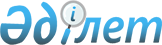 Баянауыл аудандық мәслихатының 2019 жылғы 23 желтоқсандағы "2020 - 2022 жылдарға арналған Баянауыл аудандық бюджеті туралы" № 300/53 шешіміне өзгерістер енгізу туралыПавлодар облысы Баянауыл аудандық мәслихатының 2020 жылғы 29 сәуірдегі № 318/56 шешімі. Павлодар облысының Әділет департаментінде 2020 жылғы 29 сәуірде № 6815 болып тіркелді
      Қазақстан Республикасының 2008 жылғы 4 желтоқсандағы Бюджет кодексінің 106-бабы 4-тармағына, Қазақстан Республикасының 2001 жылғы 23 қаңтардағы "Қазақстан Республикасындағы жергілікті мемлекеттік басқару және өзін-өзі басқару туралы" Заңының 6-бабы 1-тармағының 1) тармақшасына сәйкес, Баянауыл аудандық мәслихаты ШЕШІМ ҚАБЫЛДАДЫ:
      1. Баянауыл аудандық мәслихатының 2019 жылғы 23 желтоқсандағы "2020 - 2022 жылдарға арналған Баянауыл аудандық бюджеті туралы" № 300/53 шешіміне (Нормативтік құқықтық актілерді мемлекеттік тіркеу тізілімінде № 6676 болып тіркелген, 2019 жылғы 30 желтоқсанда Қазақстан Республикасы нормативтік құқықтық актілерінің Эталондық бақылау банкінде жарияланған) келесі өзгерістер енгізілсін:
      1) көрсетілген шешімнің 1-тармағы келесі редакцияда жазылсын:
      "1. 2020 - 2022 жылдарға арналған Баянауыл аудандық бюджеті тиісінше 1, 2 және 3-қосымшаларға сәйкес, соның ішінде 2020 жылға келесі көлемдерде бекітілсін:
      1) кірістер – 12289917 мың теңге, соның ішінде:
      салықтық түсімдер – 1396028 мың теңге;
      салықтық емес түсімдер – 26745 мың теңге;
      негізгі капиталды сатудан түсетін түсімдер – 3000 мың теңге;
      трансферттер түсімі – 10864144 мың теңге;
      2) шығындар – 12295336 мың теңге;
      3) таза бюджеттік кредиттеу – 192436 мың теңге, соның ішінде:
      бюджеттік кредиттер – 238590 мың теңге;
      бюджеттік кредиттерді өтеу – 46154 мың теңге;
      4) қаржы активтерімен операциялар бойынша сальдо – нөлге тең;
      5) бюджет тапшылығы (профициті) – -197855 мың теңге;
      6) бюджет тапшылығын қаржыландыру (профицитін пайдалану) – 197855 мың теңге.";
      2) көрсетілген шешімнің 3-тармағы келесі редакцияда жазылсын:
      "3. 2020 жылға арналған аудандық бюджетте ауылдық округтері мен Майкайың кентінің бюджеттеріне нысаналы ағымдағы трансферттер келесі көлемдерде қарастырылғаны ескерілсін:
      6828 мың теңге – мәдениет ұйымдары мен мұрағат мекемелеріндегі басқарушылық және негізгі персоналдың ерекше еңбек жағдайлары үшін лауазымдық жалақысына қосымша төлем белгілеу;
      80000 мың теңге – елді мекендерді жарықтандыру жөнінде іс-шаралар жүргізуге;
      22254 мың теңге – мектепке дейінгі білім беру мемлекеттік ұйымдарының мұғалімдеріне еңбекақы ұлғайтуға;
      13996 мың теңге – оқушыларды тасымалдау үшін мектеп автокөлік құралдарын сатып алу.
      118805 мың теңге – жергілікті атқарушы органдардың мемлекеттік қызметшілеріне еңбекақы төлеудің жаңа жүйесін факторлық-баллдық шкала бойынша енгізуге;
      212087 мың теңге – "Ауыл-Ел бесігі" жобасы шеңберінде ауылдық елді мекендердегі әлеуметтік және инженерлік инфрақұрылым бойынша іс-шараларды іске асыруға;
      452915 мың теңге – 2020 - 2021 жылдарға арналған Жұмыспен қамту жол картасы шеңберінде инфрақұрылымды және тұрғын үй-коммуналдық шаруашылықты дамыту есебінен жұмыспен қамтуды қамтамасыз етуге;
      61056 мың теңге – коммуналдық шаруашылық іс-шараларын өткізуге және автомобиль жолдарын ұстауға.";
      3) көрсетілген шешімнің 5-тармағы келесі редакцияда жазылсын:
      "5. Аудандық жергілікті атқарушы органының 2020 жылға арналған резерві 54707 мың теңге сомада бекітілсін.";
      4) көрсетілген шешімнің 1-қосымшасы осы шешімнің қосымшасына сәйкес жаңа редакцияда жазылсын.
      2. Шешімнің орындалуын бақылау аудандық мәслихаттың әлеуметтік-экономикалық даму мәселелері, бюджетті жоспарлау және әлеуметтік саясат жөніндегі тұрақты комиссиясына жүктелсін.
      3. Осы шешім 2020 жылғы 1 қаңтардан бастап қолданысқа енгізіледі. 2020 жылға арналған Баянауыл ауданының бюджеті
(өзгерiстермен)
					© 2012. Қазақстан Республикасы Әділет министрлігінің «Қазақстан Республикасының Заңнама және құқықтық ақпарат институты» ШЖҚ РМК
				
      Баянауыл аудандық

      мәслихатының сессия төрағасы

А. Маненов

      Баянауыл аудандық

      мәслихатының хатшысы

Т. Қасен
Баянауыл аудандық
мәслихатының 2020 жылғы 29
сәуірдегі № 318/56 шешіміне
қосымшаБаянауыл аудандық
мәслихатының 2019
жылғы 23 желтоқсандағы
№ 300/53 шешіміне
1-қосымша
Санаты
Санаты
Санаты
Санаты
Сомасы (мың теңге)
Сыныбы
Сыныбы
Сыныбы
Сомасы (мың теңге)
Кіші сыныбы
Кіші сыныбы
Сомасы (мың теңге)
Атауы
Сомасы (мың теңге)
1
2
3
4
5
1. Кірістер
12289917
1
Салықтық түсімдер
1396028
01
Табыс салығы
539684
1
Корпоративтік табыс салығы
10261
2
Жеке табыс салығы
529423
03
Әлеуметтiк салық
572758
1
Әлеуметтік салық
572758
04
Меншiкке салынатын салықтар
218792
1
Мүлiкке салынатын салықтар
218792
05
Тауарларға, жұмыстарға және қызметтерге салынатын iшкi салықтар
59337
2
Акциздер
1605
3
Табиғи және басқа да ресурстарды пайдаланғаны үшiн түсетiн түсiмдер
50076
4
Кәсiпкерлiк және кәсiби қызметтi жүргiзгенi үшiн алынатын алымдар
7656
08
Заңдық маңызы бар әрекеттерді жасағаны және (немесе) оған уәкілеттігі бар мемлекеттік органдарнемесе лауазымды адамдар құжаттар бергені үшін алынатын міндетті төлемдер
5457
1
Мемлекеттік баж
5457
2
Салықтық емес түсiмдер
26745
01
Мемлекеттік меншіктен түсетін кірістер
9233
5
Мемлекет меншігіндегі мүлікті жалға беруден түсетін кірістер
9178
7
Мемлекеттік бюджеттен берілген кредиттер бойынша сыйақылар
55
06
Басқа да салықтық емес түсiмдер
17512
1
Басқа да салықтық емес түсiмдер
17512
3
Негізгі капиталды сатудан түсетін түсімдер
3000
03
Жердi және материалдық емес активтердi сату
3000
1
Жерді сату
2500
2
Материалдық емес активтердi сату
500
4
Трансферттер түсімі
10864144
02
Мемлекеттiк басқарудың жоғары тұрған органдарынан түсетiн трансферттер
10864144
2
Облыстық бюджеттен түсетiн трансферттер
10864144
Функционалдық топ
Функционалдық топ
Функционалдық топ
Функционалдық топ
Функционалдық топ
Сомасы (мың теңге)
Кіші функция
Кіші функция
Кіші функция
Кіші функция
Сомасы (мың теңге)
Бюджеттік бағдарламалардың әкімшісі
Бюджеттік бағдарламалардың әкімшісі
Бюджеттік бағдарламалардың әкімшісі
Сомасы (мың теңге)
Бағдарлама
Бағдарлама
Сомасы (мың теңге)
Атауы
Сомасы (мың теңге)
1
2
3
4
5
6
2. Шығындар
12295336
01
Жалпы сипаттағы мемлекеттiк қызметтер 
1279139
1
Мемлекеттiк басқарудың жалпы функцияларын орындайтын өкiлдi, атқарушы және басқа органдар
310399
112
Аудан (облыстық маңызы бар қала) мәслихатының аппараты
22469
001
Аудан (облыстық маңызы бар қала) мәслихатының қызметін қамтамасыз ету жөніндегі қызметтер
22469
122
Аудан (облыстық маңызы бар қала) әкімінің аппараты
287930
001
Аудан (облыстық маңызы бар қала) әкімінің қызметін қамтамасыз ету жөніндегі қызметтер
168638
003
Мемлекеттік органның күрделі шығыстар
487
113
Төменгі тұрған бюджеттерге берілетін нысаналы ағымдағы трансферттер
118805
2
Қаржылық қызмет
44244
452
Ауданның (облыстық маңызы бар қаланың) қаржы бөлімі
44244
001
Ауданның (областық маңызы бар қаланың) бюджетін орындау және коммуналдық меншігін басқару саласындағы мемлекеттік саясатты іске асыру жөніндегі қызметтер
39002
003
Салық салу мақсатында мүлікті бағалауды жүргізу
1068
010
Жекешелендіру, коммуналдық меншікті басқару, жекешелендіруден кейінгі қызмет және осыған байланысты дауларды реттеу
4174
5
Жоспарлау және статистикалық қызмет
36261
453
Ауданның (облыстық маңызы бар қаланың) экономика және бюджеттік жоспарлау бөлімі
36261
001
Экономикалық саясатты, мемлекеттік жоспарлау жүйесін қалыптастыру және дамыту саласындағы мемлекеттік саясатты іске асыру жөніндегі қызметтер
35261
004
Мемлекеттік органның күрделі шығыстар
1000
9
Жалпы сипаттағы өзге де мемлекеттiк қызметтер
888235
475
Ауданның (облыстық маңызы бар қаланың) кәсіпкерлік, ауыл шаруашылығы және ветеринария бөлімі
55052
001
Жергілікті деңгейде кәсіпкерлікті, ауыл шаруашылығы мен ветеринарияны дамыту саласындағы мемлекеттік саясатты іске асыру жөніндегі қызметтер
55052
492
Ауданның (облыстық маңызы бар қаланың) тұрғын үй-коммуналдық шаруашылығы, жолаушылар көлігі, автомобиль жолдары және тұрғын үй инспекциясы бөлімі
833183
001
Жергілікті деңгейде тұрғын үй-коммуналдық шаруашылық, жолаушылар көлігі, автомобиль жолдары және тұрғын үй инспекциясы саласындағы мемлекеттік саясатты іске асыру жөніндегі қызметтер
27125
113
Төменгі тұрған бюджеттерге берілетін нысаналы ағымдағы трансферттер
806058
02
Қорғаныс
28296
1
Әскери мұқтаждар
15058
122
Аудан (облыстық маңызы бар қала) әкімінің аппараты
15058
005
Жалпыға бірдей әскери міндетті атқару шеңберіндегі іс-шаралар
15058
2
Төтенше жағдайлар жөнiндегi жұмыстарды ұйымдастыру
13238
122
Аудан (облыстық маңызы бар қала) әкімінің аппараты
13238
006
Аудан (облыстық маңызы бар қала) ауқымындағы төтенше жағдайлардың алдын алу және оларды жою
1590
007
Аудандық (қалалық) ауқымдағы дала өрттерінің, сондай-ақ мемлекеттік өртке қарсы қызмет органдары құрылмаған елдi мекендерде өрттердің алдын алу және оларды сөндіру жөніндегі іс-шаралар
11648
04
Бiлiм беру
4387374
1
Мектепке дейiнгi тәрбие және оқыту
196651
464
Ауданның (облыстық маңызы бар қаланың) білім бөлімі
196651
040
Мектепке дейінгі білім беру ұйымдарында мемлекеттік білім беру тапсырысын іске асыруға
196651
2
Бастауыш, негізгі орта және жалпы орта бiлiм беру
3906090
464
Ауданның (облыстық маңызы бар қаланың) білім бөлімі
3748304
003
Жалпы білім беру
3605259
006
Балаларға қосымша білім беру
143045
804
Ауданның (облыстық маңызы бар қаланың) дене тәрбиесі, спорт және туризм бөлімі
157786
017
Балалар мен жасөспірімдерге спорт бойынша қосымша білім беру
157786
9
Білім беру саласындағы өзге де қызметтер
284633
464
Ауданның (облыстық маңызы бар қаланың) білімбөлімі
284633
001
Жергілікті деңгейде білім беру саласындағы мемлекеттік саясатты іске асыру жөніндегі қызметтер
43791
005
Ауданның (облыстық маңызы бар қаланың) мемлекеттік білім беру мекемелер үшін оқулықтар мен оқу-әдiстемелiк кешендерді сатып алу және жеткізу
33000
007
Аудандық (қалалық) ауқымдағы мектеп олимпиадаларын және мектептен тыс іс-шараларды өткiзу
4145
015
Жетім баланы (жетім балаларды) және ата-аналарының қамқорынсыз қалған баланы (балаларды) күтіп-ұстауға қамқоршыларға (қорғаншыларға) ай сайынға ақшалай қаражат төлемі
10958
022
Жетім баланы (жетім балаларды) және ата-анасының қамқорлығынсыз қалған баланы (балаларды) асырап алғаны үшін Қазақстан азаматтарына біржолғы ақша қаражатын төлеуге арналған төлемдер
577
067
Ведомстволық бағыныстағы мемлекеттік мекемелер мен ұйымдардың күрделі шығыстары
155912
113
Төменгі тұрған бюджеттерге берілетін нысаналы ағымдағы трансферттер
36250
06
Әлеуметтiк көмек және әлеуметтiк қамсыздандыру
658068
1
Әлеуметтiк қамсыздандыру
213079
451
Ауданның (облыстық маңызы бар қаланың) жұмыспен қамту және әлеуметтік бағдарламалар бөлімі
211097
005
Мемлекеттік атаулы әлеуметтік көмек
211097
464
Ауданның (облыстық маңызы бар қаланың) білім бөлімі
1982
030
Патронат тәрбиешілерге берілген баланы (балаларды) асырап бағу
1982
2
Әлеуметтiк көмек
397115
451
Ауданның (облыстық маңызы бар қаланың) жұмыспен қамту және әлеуметтік бағдарламалар бөлімі
397115
002
Жұмыспен қамту бағдарламасы
253729
004
Ауылдық жерлерде тұратын денсаулық сақтау, білім беру, әлеуметтік қамтамасыз ету, мәдениет, спорт және ветеринар мамандарына отын сатып алуға Қазақстан Республикасының заңнамасына сәйкес әлеуметтік көмек көрсету
202
006
Тұрғын үйге көмек көрсету
2650
007
Жергілікті өкілетті органдардың шешімі бойынша мұқтаж азаматтардың жекелеген топтарына әлеуметтік көмек
58752
010
Үйден тәрбиеленіп оқытылатын мүгедек балаларды материалдық қамтамасыз ету
1362
017
Мүгедектерді оңалту жеке бағдарламасына сәйкес, мұқтаж мүгедектерді міндетті гигиеналық құралдармен және ымдау тілі мамандарының қызмет көрсетуін, жеке көмекшілермен қамтамасыз ету
32248
023
Жұмыспен қамту орталықтарының қызметін қамтамасыз ету
48172
9
Әлеуметтiк көмек және әлеуметтiк қамтамасыз ету салаларындағы өзге де қызметтер
47874
451
Ауданның (облыстық маңызы бар қаланың) жұмыспен қамту және әлеуметтік бағдарламалар бөлімі
47874
001
Жергілікті деңгейде халық үшін әлеуметтік бағдарламаларды жұмыспен қамтуды қамтамасыз етуді іске асыру саласындағы мемлекеттік саясатты іске асыру жөніндегі қызметтер
42589
011
Жәрдемақыларды және басқа да әлеуметтік төлемдерді есептеу, төлеу мен жеткізу бойынша қызметтерге ақы төлеу
5285
07
Тұрғын үй-коммуналдық шаруашылық
3518002
1
Тұрғын үй шаруашылығы
168000
472
Ауданның (облыстық маңызы бар қаланың) құрылыс, сәулет және қала құрылысы бөлімі
168000
090
Нәтижелі жұмыспен қамтуды және жаппай кәсіпкерлікті дамытудың 2017 - 2021 жылдарға арналған "Еңбек" мемлекеттік бағдарламасы шеңберінде қызметтік тұрғын үй, инженерлік-коммуникациялық инфрақұрылымды сатып алу
168000
2
Коммуналдық шаруашылық
3350002
472
Ауданның (облыстық маңызы бар қаланың) құрылыс, сәулет және қала құрылысы бөлімі
3236072
058
Елді мекендердегі сумен жабдықтау және су бұру жүйелерін дамыту
3236072
492
Ауданның (облыстық маңызы бар қаланың) тұрғын үй-коммуналдық шаруашылығы, жолаушылар көлігі, автомобиль жолдары және тұрғын үй инспекциясы бөлімі
113930
012
Сумен жабдықтау және су бұру жүйесінің жұмыс істеуі
30000
026
Ауданның (облыстық маңызы бар қаланың ) коммуналдық меншігіндегі жылу желілерін пайдалануды ұйымдастыру
83930
08
Мәдениет, спорт, туризм және ақпараттық кеңістiк
500038
1
Мәдениет саласындағы қызмет
245556
478
Ауданның (облыстық маңызы бар қаланың) ішкі саясат, мәдениет және тілдерді дамыту бөлімі
245556
009
Мәдени-демалыс жұмысын қолдау
225556
011
Тарихи-мәдени мұра ескерткіштерін сақтауды және оларға қол жетімділікті қамтамасыз ету
20000
2
Спорт
2629
804
Ауданның (облыстық маңызы бар қаланың) дене тәрбиесі, спорт және туризм бөлімі
2629
006
Аудандық (облыстық маңызы бар қалалық) деңгейде спорттық жарыстар өткiзу
1823
007
Әртүрлi спорт түрлерi бойынша аудан (облыстық маңызы бар қала) құрама командаларының мүшелерiн дайындау және олардың облыстық спорт жарыстарына қатысуы
806
3
Ақпараттық кеңiстiк
147440
478
Ауданның (облыстық маңызы бар қаланың) ішкі саясат, мәдениет және тілдерді дамыту бөлімі
147440
005
Мемлекеттік ақпараттық саясат жүргізу жөніндегі қызметтер
13610
007
Аудандық (қалалық) кiтапханалардың жұмыс iстеуi
132869
008
Мемлекеттiк тiлдi және Қазақстан халқының басқа да тiлдерін дамыту
961
9
Мәдениет, спорт, туризм және ақпараттық кеңістікті ұйымдастыру жөніндегі өзге де қызметтер
104413
478
Ауданның (облыстық маңызы бар қаланың) ішкі саясат, мәдениет және тілдерді дамыту бөлімі
87061
001
Жергілікті деңгейде тілдерді және мәдениетті дамыту саласындағы мемлекеттік саясатты іске асыру жөніндегі қызметтер
29831
004
Жастар саясаты саласында іс-шараларды іске асыру
7836
032
Ведомстволық бағыныстағы мемлекеттік мекемелер мен ұйымдардың күрделі шығыстары
42566
113
Төменгі тұрған бюджеттерге берілетін нысаналы ағымдағы трансферттер
6828
804
Ауданның (облыстық маңызы бар қаланың) дене тәрбиесі, спорт және туризм бөлімі
17352
001
Дене тәрбиесі, спорт және туризм саласында жергілікті деңгейде мемлекеттік саясатты іске асыру бойынша қызметтер
17352
10
Ауыл, су, орман, балық шаруашылығы, ерекше қорғалатын табиғи аумақтар, қоршаған ортаны және жануарлар дүниесін қорғау, жер қатынастары
167917
1
Ауыл шаруашылығы
125780
475
Ауданның (облыстық маңызы бар қаланың) кәсіпкерлік, ауыл шаруашылығы жәневетеринария бөлімі
125780
007
Қаңғыбас иттер мен мысықтарды аулауды және жоюды ұйымдастыру
2385
013
Эпизоотияға қарсы іс-шаралар жүргізу
115038
047
Жануарлардың саулығы мен адамның денсаулығына қауіп төндіретін, алып қоймай залалсыздандырылған (зарарсыздандырылған) және қайта өңделген жануарлардың, жануарлардан алынатын өнімдер мен шикізаттың құнын иелеріне өтеу
8357
6
Жер қатынастары
17897
463
Ауданның (облыстық маңызы бар қаланың) жер қатынастары бөлімі
17897
001
Аудан (облыстық манызы бар қала) аумағында жер қатынастарын реттеу саласындағы мемлекеттік саясатты іске асыру жөніндегі қызметтер
17897
9
Ауыл, су, орман, балық шаруашылығы, қоршаған ортаны қорғау және жер қатынастары саласындағы басқа да қызметтер
24240
453
Ауданның (облыстық маңызы бар қаланың) экономика және бюджеттік жоспарлау бөлімі
24240
099
Мамандардың әлеуметтік көмек көрсетуі жөніндегі шараларды іске асыру
24240
11
Өнеркәсіп, сәулет, қала құрылысы және құрылыс қызметі
24314
2
Сәулет, қала құрылысы және құрылыс қызметі
24314
472
Ауданның (облыстық маңызы бар қаланың) құрылыс, сәулет және қала құрылысы бөлімі
24314
001
Жергілікті деңгейде құрылыс, сәулет және қала құрылысы саласындағы мемлекеттік саясатты іске асыру жөніндегі қызметтер
24314
12
Көлiк және коммуникация
439683
1
Автомобиль көлiгi
439683
492
Ауданның (облыстық маңызы бар қаланың) тұрғын үй-коммуналдық шаруашылығы, жолаушылар көлігі, автомобиль жолдары және тұрғын үй инспекциясы бөлімі
439683
023
Автомобиль жолдарының жұмыс істеуін қамтамасыз ету
35938
025
Көлiк инфрақұрылымының басым жобаларын іске асыру
403745
13
Басқалар
445299
3
Кәсiпкерлiк қызметтi қолдау және бәсекелестікті қорғау
284
475
Ауданның (облыстық маңызы бар қаланың) кәсіпкерлік, ауыл шаруашылығы және ветеринария бөлімі
284
014
Кәсіпкерлік қызметті қолдау
284
9
Басқалар
445015
452
Ауданның (облыстық маңызы бар қаланың) қаржы бөлімі
54707
012
Ауданның (облыстық маңызы бар қаланың) жергілікті атқарушы органының резерві
54707
472
Ауданның (облыстық маңызы бар қаланың) құрылыс, сәулет және қала құрылысы бөлімі
390308
077
Өңірлерді дамытудың 2025 жылға дейінгі мемлекеттік бағдарламасы шеңберінде инженерлік инфрақұрылымды дамыту
233333 
079
"Ауыл-Ел бесігі" жобасы шеңберінде ауылдық елді мекендердегі әлеуметтік және инженерлік инфрақұрылымдарды дамыту
156975
14
Борышқа қызмет көрсету
55
1
Борышқа қызмет көрсету
55
452
Ауданның (облыстық маңызы бар қаланың) қаржы бөлімі
55
013
Жергілікті атқарушы органдардың облыстық бюджеттен қарыздар бойынша сыйақылар мен өзге де төлемдерді төлеу бойынша борышына қызмет көрсету
55
15
Трансферттер
847151
1
Трансферттер
847151
452
Ауданның (облыстық маңызы бар қаланың) қаржы бөлімі
847151
006
Пайдаланылмаған (толық пайдаланылмаған) нысаналы трансферттерді қайтару
5066
038
Субвенциялар
842085
3. Таза бюджеттік кредиттеу
192436
Бюджеттік кредиттер
238590
10
Ауыл, су, орман, балық шаруашылығы, ерекше қорғалатын табиғи аумақтар, қоршаған ортаны және жануарлар дүниесін қорғау, жер қатынастары
238590
9
Ауыл, су, орман, балық шаруашылығы, қоршаған ортаны қорғау және жер қатынастары саласындағы басқа да қызметтер
238590
453
Ауданның (облыстық маңызы бар қаланың) экономика және бюджеттік жоспарлау бөлімі
238590
006
Мамандарды әлеуметтік қолдау шараларын іске асыру үшін бюджеттік кредиттер
238590
5
Бюджеттік кредиттерді өтеу
46154
01
Бюджеттік кредиттерді өтеу
46154
1
Мемлекеттік бюджеттен берілген бюджеттік кредиттерді өтеу
46154
4. Қаржы активтерімен операциялар бойынша сальдо
0
5. Бюджет тапшылығы (профициті)
-197855
6. Бюджет тапшылығын қаржыландыру (профицитін пайдалану)
197855